Рад приветствовать Вас в Донском государственном техническом университете, одном из самых больших и динамично развивающихся университетов Российской федерации.Донской государственный технический университет вошел в число первых опорных вузов страны, выиграв конкурс Министерства образования и науки РФ, для участия в котором учёные советы ДГТУ и РГСУ приняли решение об объединении этих учебных заведений. Еще до реорганизации университет выполнил ряд конкурсных показателей и набрал наибольшее количество баллов среди 11 вузов с аналогичным статусом. Объединившись, ДГТУ и РГСУ вышли на новый уровень. Сегодня в многопрофильном вузе готовят кадры более чем по 100 направлениям. Планируется усиление существующих и открытие новых направлений подготовки путем создания корпоративных кафедр в тесном сотрудничестве с предприятиями Ростовской области. Приоритетным для ДГТУ является развитие научной деятельности. На базе вуза действуют малые инновационные предприятия, сотрудниками которых являются молодые ученые. В университете будут открыты современные лаборатории и создано мелкосерийное производство. В вузе действуют программы поддержки и развития талантливой молодежи. Студенты получают все необходимое для культурного и спортивного досуга – участвуют в поездках от профкома, посещают базу отдыха на Черном море, физкультурно-спортивный комплекс с бассейном и творческие занятия в конгресс-холле. ДГТУ продолжает развивать инфраструктуру. Уже готов масштабный проект модернизации кампуса. Помимо реконструкции имеющихся объектов планируется строительство общежитий и учебно-лабораторных корпусов. Создание опорного вуза региона на базе ДГТУ и РГСУ позволит реализовать современную систему подготовки кадров, которая повысит статус его выпускников на рынке труда. В динамичном взаимодействии с правительством Ростовской области опорный вуз станет локомотивом инновационного развития региона, будет способствовать укреплению научного потенциала и конкурентоспособности Донского края.Бесарион Чохоевич МесхиРекторДобро пожаловать в Ростов-на-Дону!Ростов-на-Дону – это город, в котором самым удачным образом сочетаются условия для комфортного проживания, получения образования высочайшего уровня, и успешного трудоустройства. Оживленные торговые центры, чудесная набережная и зеленые парки, бурлящая деловая жизнь – все это может предложить крупнейший город, расположенный на юге Российской Федерации, административный центр Южного федерального округа и Ростовской области. С 2008 года городу предоставлен статус Города воинской славы.Ростов-на-Дону расположен на юго-востоке Восточно-Европейской равнины, на берегах реки Дон, в 46 километрах от места её впадения в Азовское море, в 1092 километрах к югу от Москвы. Население города составляет 1 119 875 человек, это десятый по численности населения город России. Кроме того, он является 30-м городом Европы по численности населения. Занимает 1-е место среди городов Южного федерального округа. В пределах Ростовской агломерации проживает свыше 2,16 млн человек (четвёртая по численности агломерация страны). Город является крупным административным, культурным, научно-образовательным, промышленным центром и важнейшим транспортным узлом Юга России. Неофициально Ростов именуют «Воротами Кавказа» и южной столицей России. В 2012 году Ростов-на-Дону занял 5-е место в рейтинге качества городской среды. В 2018 году Ростов-на-Дону станет одним из городов, в которых будет проводиться чемпионат мира по футболу.Более подробную информацию о Ростове-на-Дону вы можете получить на сайте www.http://russiatrek.org/rostov-on-don-city или https://en.wikipedia.org/wiki/Rostov-on-DonПолезная информацияЕсли во время вашего пребывания в России и в городе Ростове-на-Дону у вас возникнут какие-то вопросы, вы можете связаться с представителями служб международного сотрудничества ДГТУ: Виницкая Алина Михайловна, тел. +7 903 402 91 23 или по адресу электронной почты alina.m.elliott@gmail.com Ясько Ксения Олеговна, тел. +7 918 535 37 88 или по адресу электронной почты dstu_oms@mail.ruПоляков Владимир Владимирович, тел. +7 988 555 12 26 или по адресу электронной почты dstu_oms@mail.ruРекомендуемые отелиОфициальный отель-партнер - ЭЛЬБУЗД  4*Участникам конференции размещение предоставляется по специальной ценеАдрес:  г. Ростов-на-Дону, ул. Профсоюзная, 51Телефоны:  8 (863) 236-33-60, 8 (863) 236-56-36Е-mail:  elbuzd-pr@yandex.ru Веб-сайт: http://elbuzd.ruИные варианты размещения:Погода в Ростове-на-ДонуКлимат Ростова-на-Дону умеренно континентальный. Зима мягкая и малоснежная; средняя температура января −2,9 °C. Лето жаркое, продолжительное и засушливое, с преобладанием солнечной погоды; средняя температура июля +28,3 °C. Прогноз погоды на ближайшие 10 дней: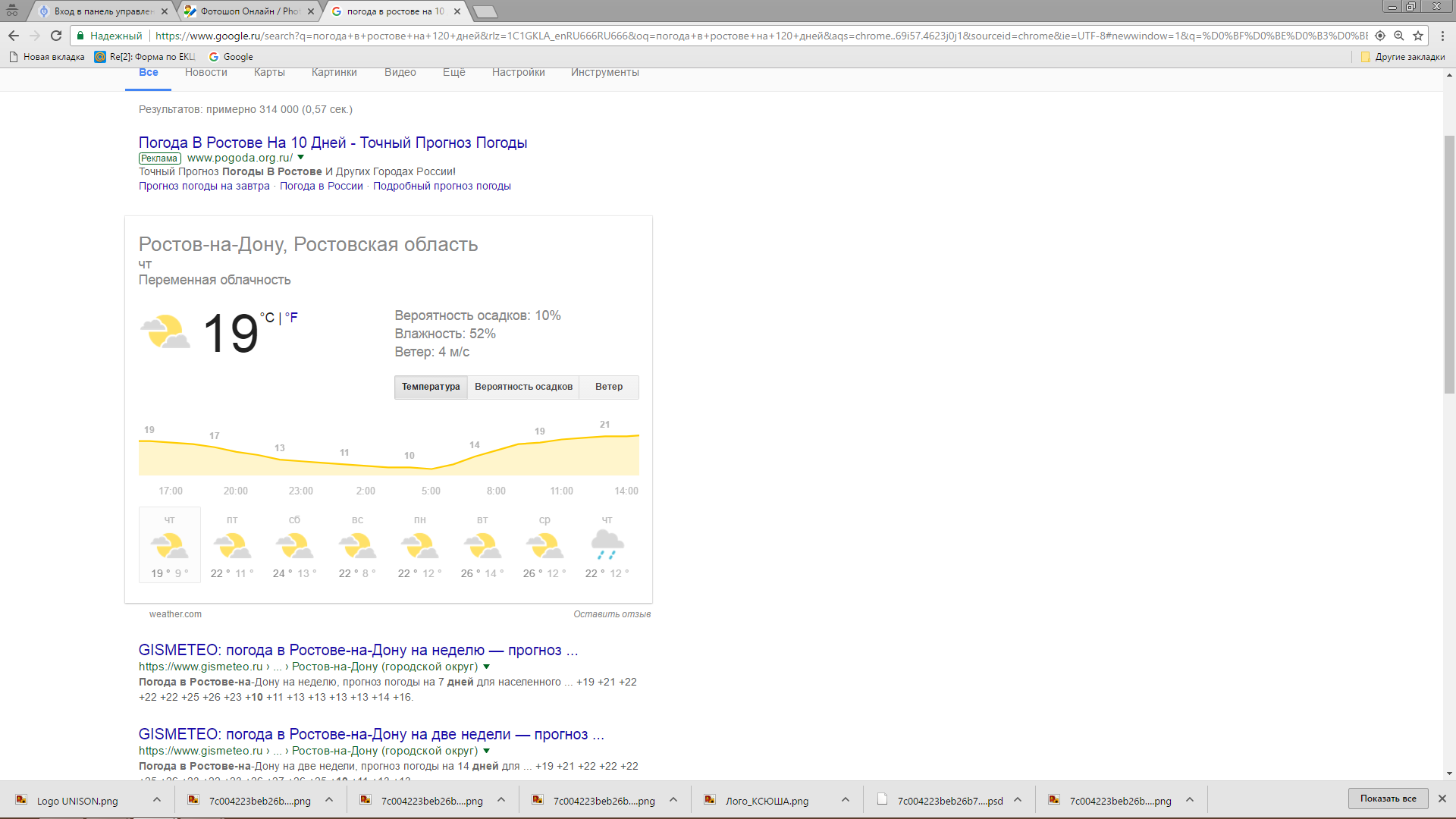 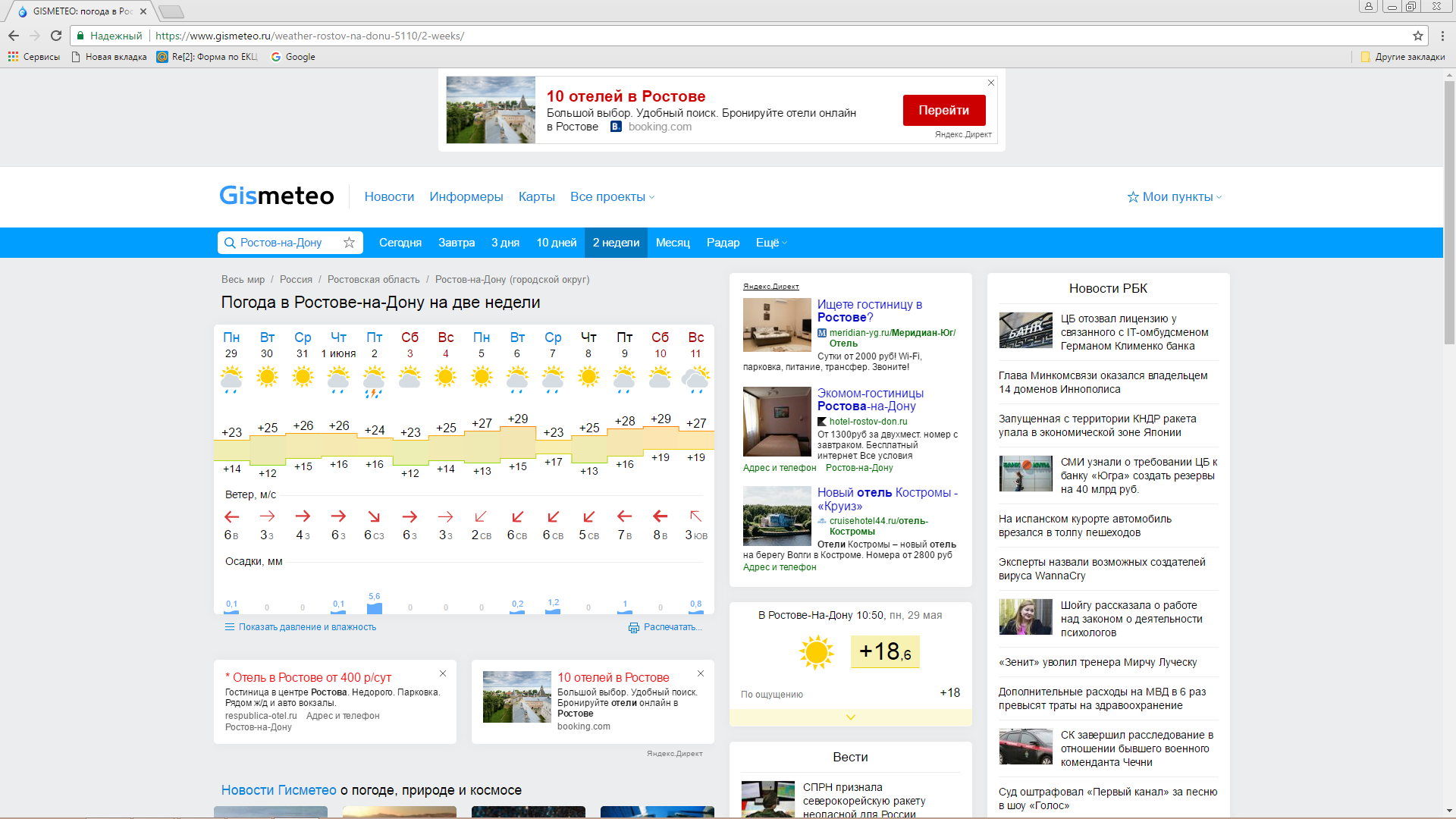 Обмен валют/платежиВалютная единица Российской Федерации – рубль. Примерный курс рубля к доллару составляет 56,07 за один доллар и 63,01 рублей за один евро. Курс обмена валют неустойчив и меняется достаточно часто, получить точную информацию и обменять деньги можно в любом банке. Во всех крупных магазинах, гостиницах и ресторанах можно расплатиться картами VISA, Master Card and Maestro. ТранспортВ большинстве случаев трансфер будет предусмотрен организаторами мероприятия, но, если вы захотите передвигаться самостоятельно, вы можете воспользоваться хорошо развитой сетью общественного транспорта. Оплата за проезд в автобусах, троллейбусах, трамваях, городских маршрутных такси производится непосредственно водителю и составляет на сегодняшний день 19 рублей.Такси: самый удобный и достаточно доступный способ передвижения по городу. Лучше всего заказывать такси онлайн, с помощью приложений Yandex Taxi, Uber или Gett, или по телефонам +7 (863) 222-7-222, +7 (863) 2-206-206.  Средняя стоимость поездки на такси по центру города составляет 100 - 150 руб.Аренда машин: Ориентировочная стоимость аренды машины составляет 2000 рублей в день с залогом примерно 7000 рублей, в зависимости от класса машины.Рестораны / кафе:Рестораны русской кухни:Атаманская усадьба - ул Левобережная 8Б, тел +7 (863) 270-30-19Казачий хутор – ул Левобережная 95, тел. +7 (863) 240 18 22Колхоз – ул Береговая 45, тел  +7 (863) 270-33-53Онегин Дача – ул Чехова 45Б, тел +7 (863) 201 80 00Пироги Кучкова – ул Б.Садовая 160/67, тел. +7 (863) 263 56 05Важные телефоны:При пожаре — 01* Полиция —02*Скорая помощь — 03* Круглосуточная служба помощи (звонок с мобильного телефона) — 112Аэропорт — 8-800-1000-333, +7 (863) 333-4-999Железнодорожный вокзал — +7 (863) 259-50-09Визовая поддержка/документы.При въезде в страну вы должны будете заполнить миграционную карту. Сохраняйте ее до момента выезда из страны, так как вам необходимо будет предъявить ее офицерам пограничной службы.Полицейские имеют право остановить вас и попросить предъявить документы, поэтому паспорт и миграционную карту (или их копии) необходимо носить с собой.МЕЖДУНАРОДНАЯ КОНФЕРЕНЦИЯ«МОДЕЛИРОВАНИЕ ПРОЦЕССОВ R2B: ИННОВАЦИОННЫЕ ОБРАЗОВАТЕЛЬНЫЕ ПРОГРАММЫ И СЕТЕВОЕ ПАРТНЕРСТВО»Дата: 8-9 июня 2017 годаМесто проведения: Донской государственный технический университет г. Ростов-на-Дону, пл. Гагарина, 1, Конгресс-холл.Рабочие языки конференции: русский, английский.Организаторы:Донской государственный технический университетПравительство Ростовской областиДепартамент государственной политики в сфере высшего образования
Министерства образования и науки Российской Федерации;Национальный фонд подготовки кадров;Партнеры: Консорциум опорных университетов РоссииМеждународная ассоциации русскоговорящих ученых RASAВсемирная инициатива CDIOЕвропейская ассоциация бизнес-образования SPACE (ЕС)Ассоциации технопарков «Шелковый путь» SRSPA (Китай) Фонд «Реалмадрид» (Испания)В ходе конференции планируется обсуждение ключевых направлений: стратегические ориентиры развития исследовательской и инновационной деятельности в опорных университетах;модели интеграции и взаимодействия университетов и предприятий: базовые кафедры, центры непрерывного развития компетенций и прогнозирования региональной экономики;актуализация исследовательской повестки на уровнях образовательных программ и инновационных проектов;создание альянсов по продвижению бизнес-ориентированных программ: предпринимательское образование и коучинг, менторские программы для стартапов и некоммерческих проектов.К участию приглашаются: ректоры опорных вузов, ключевые сотрудники университетов, отвечающие за научно-исследовательскую и инновационную деятельность, международное сотрудничество, стратегическое развитие университетов, проектную деятельность, а также представители органов власти, бизнеса и эксперты в области образовательной политики.Заявки на участие просим предоставить по электронной почте spu-062@donstu.ru. Контактные лица: Управление стратегического развития - Данилова Анастасия, Нацвлишвили Катерина тел. раб. (863) 238-17-81, (82), (84).Центром международного партнерства и протокола ДГТУ был разработан приветственный пакет (welcome pack) на русском и английском языках, который включает в себя:Приветственное письмо от ректора ДГТУКраткая информация о городе, погоде, справочных номерах телефонов и пр.Программу предстоящего мероприятия.НазваниеАдресТелефонВеб-сайтКонгресс-отель Don-Plaza 4*ул. Большая Садовая 1158 (863) 263-90-52www.don-plaza.ru/Mercure 4*Ворошиловский пр., 35/107 8 (863) 222-44-44www.mercure.com/ruAMAKS Congress hotel 3*пр. Михаила Нагибина, 198 (863) 231-87-40www.rostov-on-don.amaks-hotels.ruМаринс Парк Отель 3*Будённовский пр., 598 (863) 290-76-66www.rostovhotel.ruАтташе 4*Соколова пр., 19/228 (863) 299-98-88www.hotel-attache.ruЕвропа 4*Ворошиловский пр., 441/1128 (863) 200-80-01www.europahotel.ruЧЕТВЕРГ, 8 ИЮНЯЧЕТВЕРГ, 8 ИЮНЯ09:00 –10:00Регистрация участников 09:00 –14:00ДГТУ-Expo: выставка результатов проектов и сервисов, созданных на базе опорного вузаМесто проведения: Конгресс-холл, 1-2 этаж10:00 - 11:30Открытие конференции (Место проведения: Конгресс-холл, концертный зал, 1 этаж)Бесарион Чохоевич Месхи, ректор Донского государственного технического университетаВладимир Николаевич Гурба, заместитель Полномочного представителя Президента РФ в Южном федеральном округеАлександр Борисович Соболев, директор Департамента государственной политики в сфере высшего образования Министерства образования и науки российской ФедерацииАлександр Валентинович Ищенко, председатель Законодательного Собрания Ростовской областиИрина Вадимовна Аржанова, исполнительный директор Национального фонда подготовки кадровПриветственные слова официальных представителей ПосольствПодписание соглашений11:30-13:30Пленарная сессия: Современные форматы партнерства университет – предприятие: инновационные образовательные программы и сетевое взаимодействие.  Лучшие российские и зарубежные практикиМодератор: Владимир Александрович Колодкин, руководитель промышленного коворкинга «Гараж»Ключевые спикеры:Александр Борисович Соболев, директор Департамента государственной политики в сфере высшего образования Министерства образования и науки российской ФедерацииИрина Вадимовна Аржанова, исполнительный директор Национального фонда подготовки кадровЕлена Владимировна Шульгина, Председатель национального союза кадровиков РФ Михаил Бенсионович Флек, заместитель генерального директора ОАО РоствертолАдем Коркмаз, ректор университета Мехмет Акиф ЭрсойЮрий Юрьевич Богданов, заместитель председателя правления ПАО КБ «Центр-инвест»Фули Ян, Глава представительства Китайско-российского Центра Зоны высоких и новых технологий г.Яньтай в Москве Георгий Витальевич Кудинов, президент Медиагруппы ЗАО «Южный регион»Ольга Викторовна Солодова, начальник департамента обучения и развития ПАО «ГМК Норильский никель»Йен Прауд, атташе по вопросам экономики Посольства Великобритании                                               Дискуссия13:30- 14:30Обед15:00 – 15:30Церемония открытия центра превосходства "Новые лаборатории для высокого технологичного применения"Лаборатория «Электронной и оптической микроскопии»Лаборатория «Центр компетенций»15:30-17:00Круглый стол «Опорные университеты как драйверы регионального развития»Место проведения: Медиапарк ДГТУ, 3 этажПриветственное слово: Василий Юрьевич Голубев, губернатор Ростовской областиМодераторы: Александр Борисович Соболев, директор Департамента государственной политики в сфере высшего образования Министерства образования и науки российской ФедерацииИрина Вадимовна Аржанова, исполнительный директор Национального фонда подготовки кадровВопросы для обсуждения: Определение роли опорного университета в инновационном развитии регионов: опыт университетов первой волныЭффективные механизмы взаимодействия опорных вузов с предприятиями, организациями региональной экономики и социального сектораОриентация университетов на вызовы инновационного, технологического и социального развития регионовДокладчики:Игорь Александрович Гуськов, первый заместитель Губернатора Ростовской областиБесарион Чохоевич Месхи, ректор Донского государственного технического университетаРамиль Назифович Бахтизин, ректор Уфимского государственного нефтяного технического университетаВалентин Николаевич Пугач, ректор Вятского государственного университетаОльга Васильевна Пилипенко, ректор Орловского государственного университета им. И.С. ТургеневаЛюк Брос, директор европейской ассоциации SPACE (Бельгия) Оксана Ивановна Орачева, генеральный директор «Фонд Потанина»Елена Захаровна Ульянова , президент «Рыбаков Фонд»17:00 – 17:30Пресс-конференцияМесто проведения: Медиапарк, 3 этажКонцертМесто проведения: Конгресс-холл ,концертный зал, 1 этажУжинУжинПЯТНИЦА, 9 ИЮНЯПЯТНИЦА, 9 ИЮНЯ10:00 – 11:00Секция «Разработка и реализации программ развития опорных университетов»Медиапарк, 3 этажМодератор: Ирина Вадимовна Аржанова, исполнительный директор Национального фонда подготовки кадров.- Основные требования по разработке программ развития- Вопросы и ответы. Участники: представители опорных университетов11.00 – 13.00Секция «Опыт реализации программ развития опорных университетов первой волны: управленческие решения, стратегические ориентиры, лучшие практики»Место проведения: Медиапарк, 3 этажМодератор: Александр Рудольфович Наумов, ректор Костромского государственного университета.Участники: представители опорных университетов11.30 – 13.00Дебат-сессия «Стратегическиие ориентиры развития опорных вузов. Национальный и зарубежный опыт»Место проведения: Конгресс-холл, 5 этажЭксперты:Игорь Рудольфович Ефимов, Президент международного консультативного комитета RASA, профессор, декан факультета биомедицинской инженерии Университета Джорджа Вашингтона (США).Йенс Беннедсен Исполнительный директор Европейского региона CDIO.Люк Брос, директор европейской ассоциации SPACE (Бельгия).Фули Ян, Глава представительства Китайско-российского Центра Зоны высоких и новых технологий г.Яньтай в МосквеУчастники: управленческие команды университетовОновные темы:Актуализация исследовательской повестки на уровнях образовательных программ и инновационных проектов;Лучшие модели и практики реализации программы развития;Интернационализация как инструмент повышения конкурентоспособности: создание альянсов и сетевое партнерство ЕПВО, БРИКС, ШОС.  ОБСУЖДЕНИЕ В ФОРМАТЕ OPEN-SPACE13:00 – 14:00 Обед14:00 -  16:00ДГТУ-Expo: выставка результатов проектов и сервисов, созданных на базе опорного вуза. Предполагает не только презентацию достижений, но и общение face-to-face с разработчиками и лидерами проектных командМесто проведения: Конгресс-холл, 1-2 этажКультурная программаКультурная программа